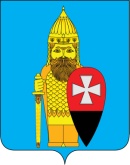 СОВЕТ ДЕПУТАТОВ ПОСЕЛЕНИЯ ВОРОНОВСКОЕ В ГОРОДЕ МОСКВЕ РЕШЕНИЕ20.07.2022 № 07/04О согласовании установки ограждающего устройства некапитального характера по адресу: г. Москва, поселение Вороновское, д. Филино, ул. НикольскаяВ соответствии с Законом города Москвы от 30.04.2014 № 18 «О благоустройстве в городе Москве», Уставом поселения Вороновское, на основании обращения потребительского кооператива по управлению имуществом «Никольский берег» (вх. № 10 от 13.07.2022) с целью обслуживания и содержания территории, прилегающей к земельным участкам Кооператива «Никольский берег»; Совет депутатов поселения Вороновское решил:1. Согласовать установку ограждающего устройства некапитального характера по адресу: г. Москва, поселение Вороновское, д. Филино, ул. Никольская, вблизи земельных участков с кадастровыми номерами 50:27:0030426:842 и 50:27:0030426:826 согласно прилагаемой схеме, с условием обеспечения свободного доступа к данной территории граждан, не являющимися членами Кооператива «Никольский берег» (Приложение).2. Обязанность по содержанию и обслуживанию ограждающего устройства, содержание, уборка и обслуживание огражденной территории осуществляется силами и за счет средств Кооператива «Никольский берег».3. Настоящее решение вступает в силу со дня его принятия.4. Копию настоящего решения направить в Потребительский кооператив по управлению имуществом «Никольский берег».5. Опубликовать настоящее решение в бюллетене «Московский муниципальный вестник» и разместить на официальном сайте администрации поселения Вороновское в информационно – телекоммуникационной сети «Интернет».6. Контроль за выполнением настоящего решения возложить на главу поселения Вороновское Царевского Е.П.Главапоселения Вороновское                                                        Е.П. ЦаревскийПриложениек решению Совета депутатовпоселения Вороновское в городе Москвеот 20.07.2022 № 07/04Схема размещения ограждающего устройства некапитального характера по адресу: г. Москва, поселение Вороновское, д. Филино, ул. Никольская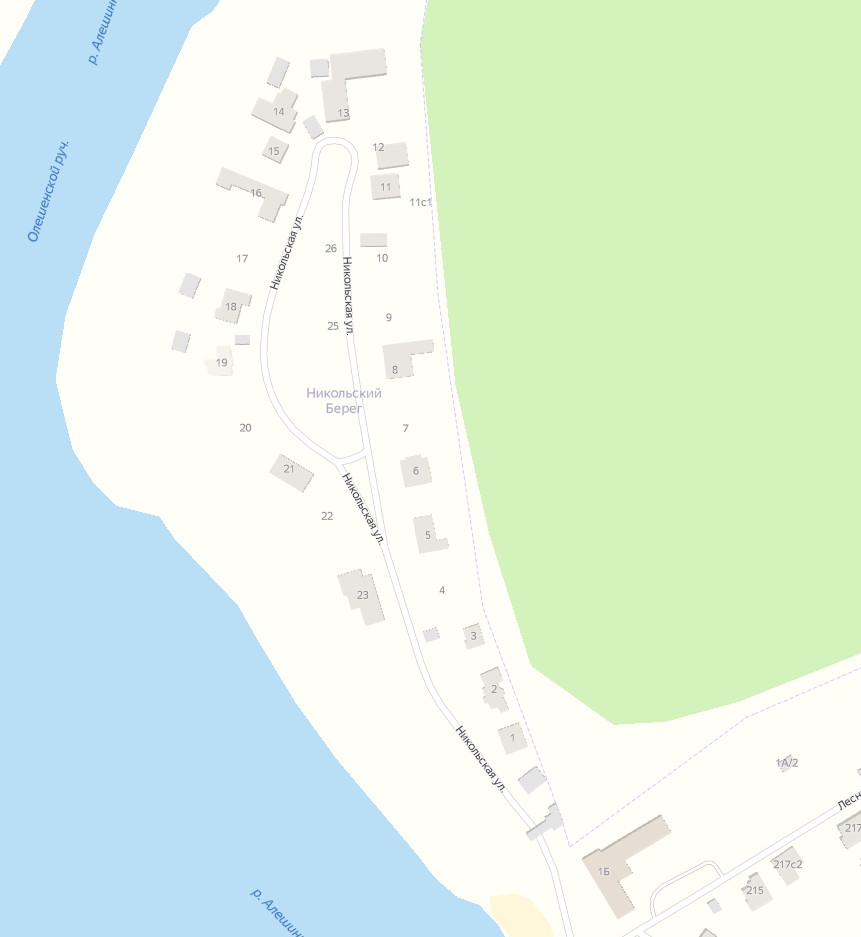 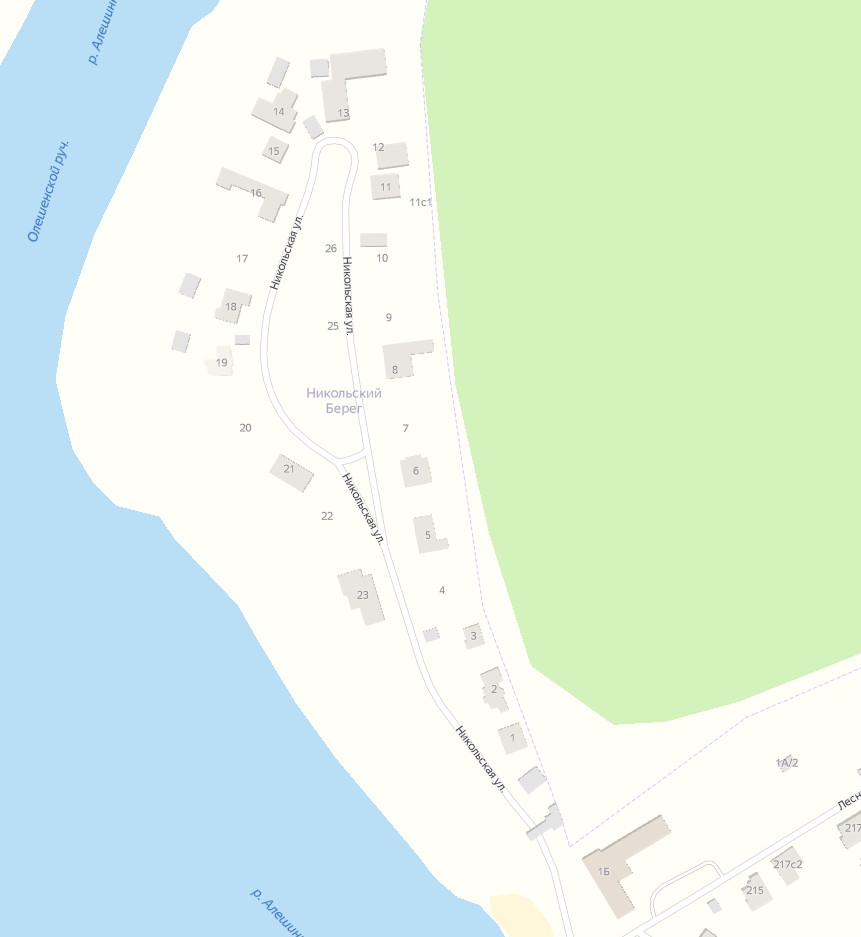 